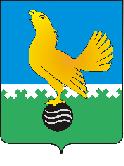 МУНИЦИПАЛЬНОЕ ОБРАЗОВАНИЕгородской округ Пыть-ЯхХанты-Мансийского автономного округа-ЮгрыАДМИНИСТРАЦИЯ ГОРОДАП О С Т А Н О В Л Е Н И ЕО внесении изменений впостановление администрации города от 11.04.2022 № 133-паОб утверждении порядка предоставления субсидий субъектам малого и среднего предпринимательства в городе Пыть-Яхе(с изм. от 27.09.2022 № 432-па, от 13.03.2023 № 72-паот 17.07.2023 №208-па)В соответствии с Бюджетным кодексом Российской Федерации, Постановлением Правительства ХМАО - Югры от 30.12.2021 №633-п «О мерах по реализации государственной программы Ханты-Мансийского автономного округа - Югры «Развитие экономического потенциала» внести в постановление администрации города от 11.04.2022 № 133-па «Об утверждении порядка предоставления субсидий субъектам малого и среднего предпринимательства в городе Пыть-Яхе» следующее изменение:1.	Пункт 2.3.2. Раздела 2 приложения к постановлению изложить в новой редакции:«2.3.2.	Подача документов, указанных в пункте 2.2 раздела 2 настоящего Порядка Субъектами осуществляется одним из следующих способов:-	при личном обращении в Уполномоченный орган;-	в электронном виде через канал прямой связи, размещенный на официальном сайте администрации города Пыть-Яха (https://adm.gov86.org/), на инвестиционном портале города Пыть-Яха (http://invest.gov86.org/), с последующим предоставлением в Уполномоченный орган в сроки приема документов. -	посредством обращения в филиал АУ ХМАО-Югры «Многофункциональный центр предоставления государственных и муниципальных услуг Югры» в городе Пыть-Яхе;-	с использованием функционала Цифровой платформы (https://мсп.рф/) и ГИС «Югра Открытая» (https://lk.ugraopen.admhmao.ru/).Документы на получение субсидий, предоставленные в Уполномоченный орган с нарушением срока приема, определенного в информационном объявлении о приеме документов в соответствии с подпунктом 2.3.1 настоящего Порядка, к рассмотрению не принимаются и возвращаются Субъектам без процедуры проверки с сопроводительным письмом.».2.	Управлению по внутренней политике (Т.В. Староста) опубликовать постановление в печатном средстве массовой информации «Официальный вестник» и дополнительно направить для размещения в сетевом издании в информационно-телекоммуникационной сети «Интернет» - pyt-yahinform.ru.3.	Отделу по обеспечению информационной безопасности                           (А.А. Мерзляков) разместить постановление на официальном сайте администрации города в сети Интернет.4.	Настоящее постановление вступает в силу после его официального опубликования.5.	Контроль за выполнением постановления возложить на заместителя главы города-председателя комитета по финансам. Глава города Пыть-Яха							Д. С. Горбунов  